Académicos con Perfil Deseable PROMEPDr. Ricardo Orozco Cruz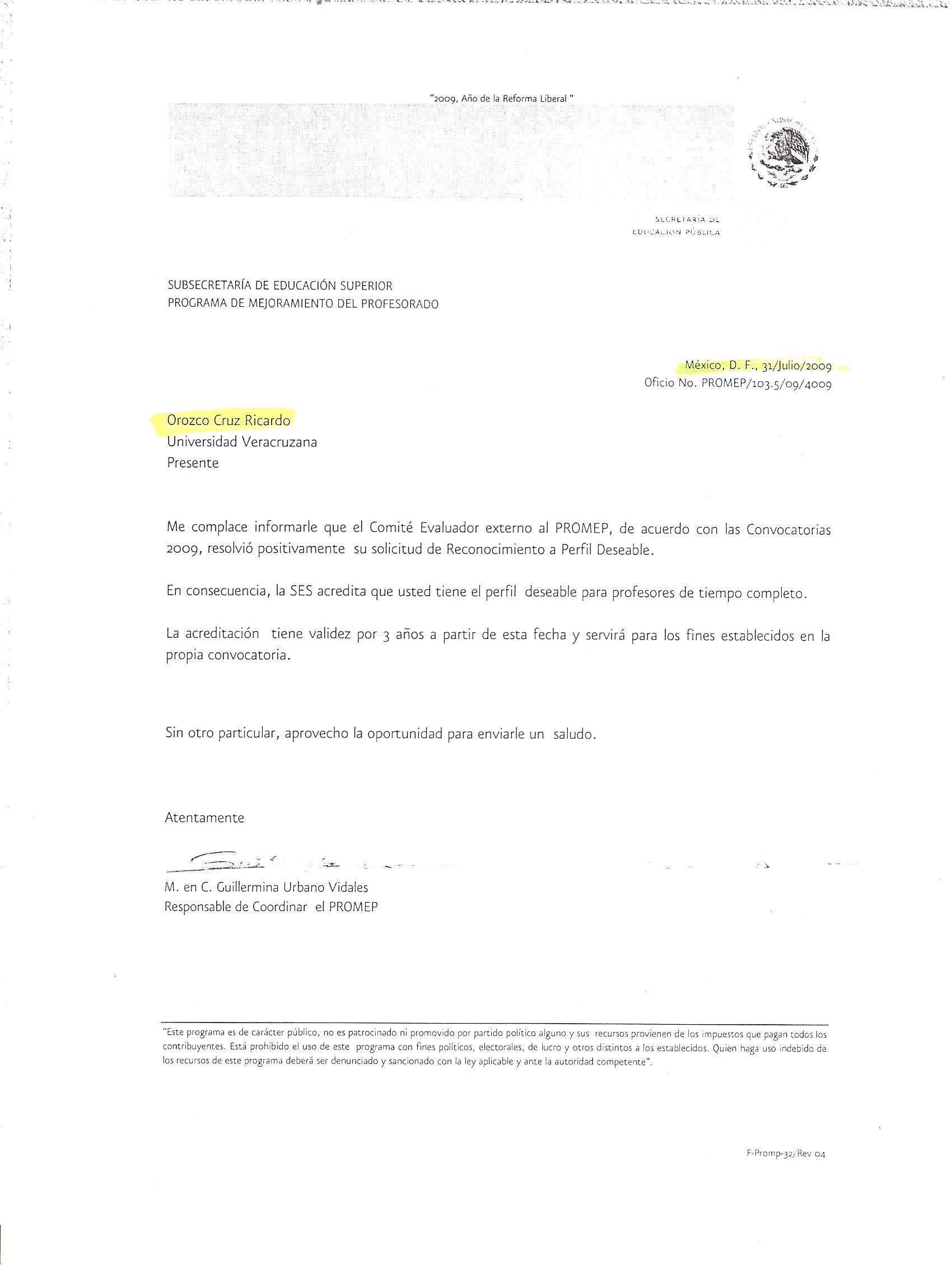 Dr. Ricardo Galván Martínez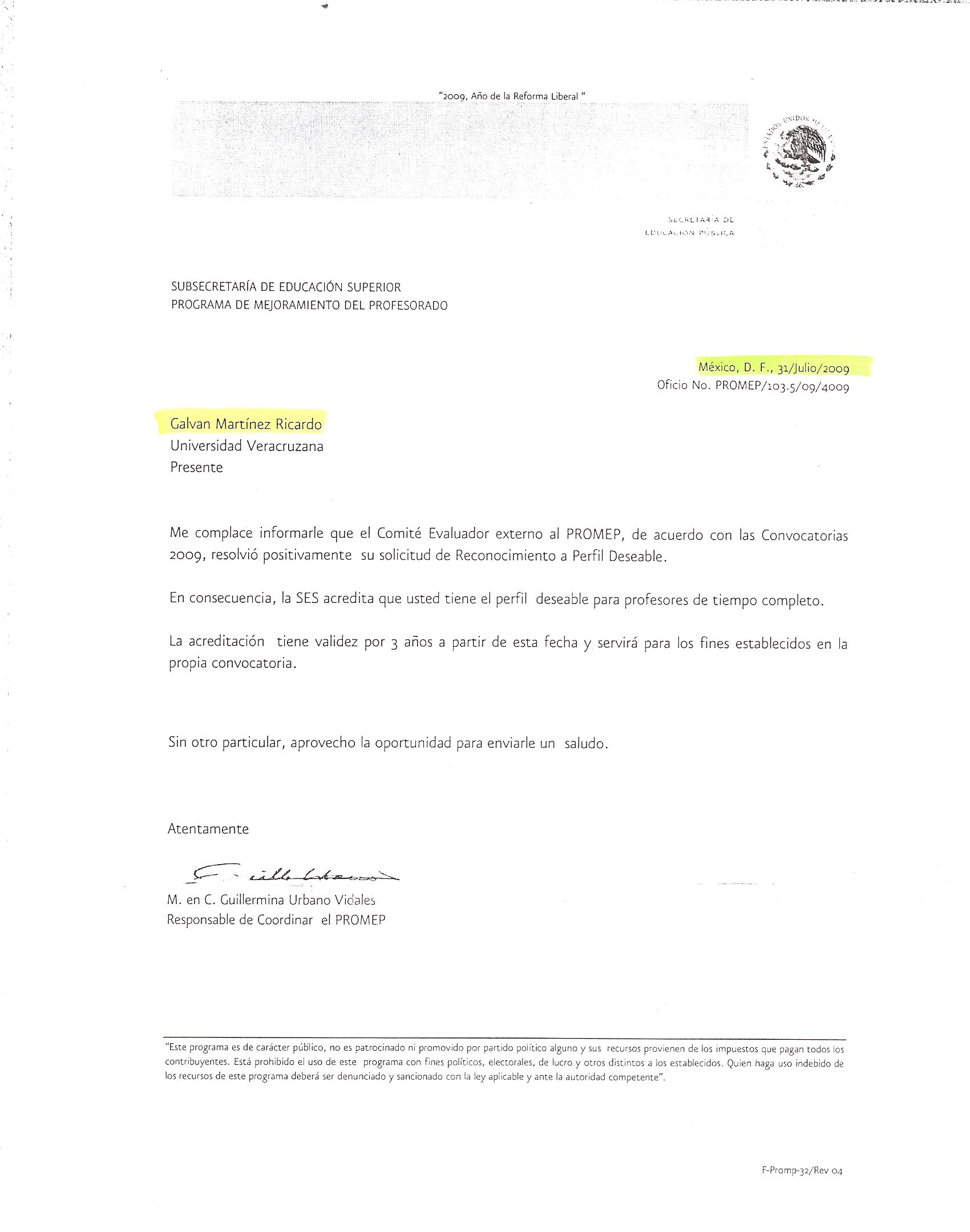 Dr. Enrique Augusto Martínez Martínez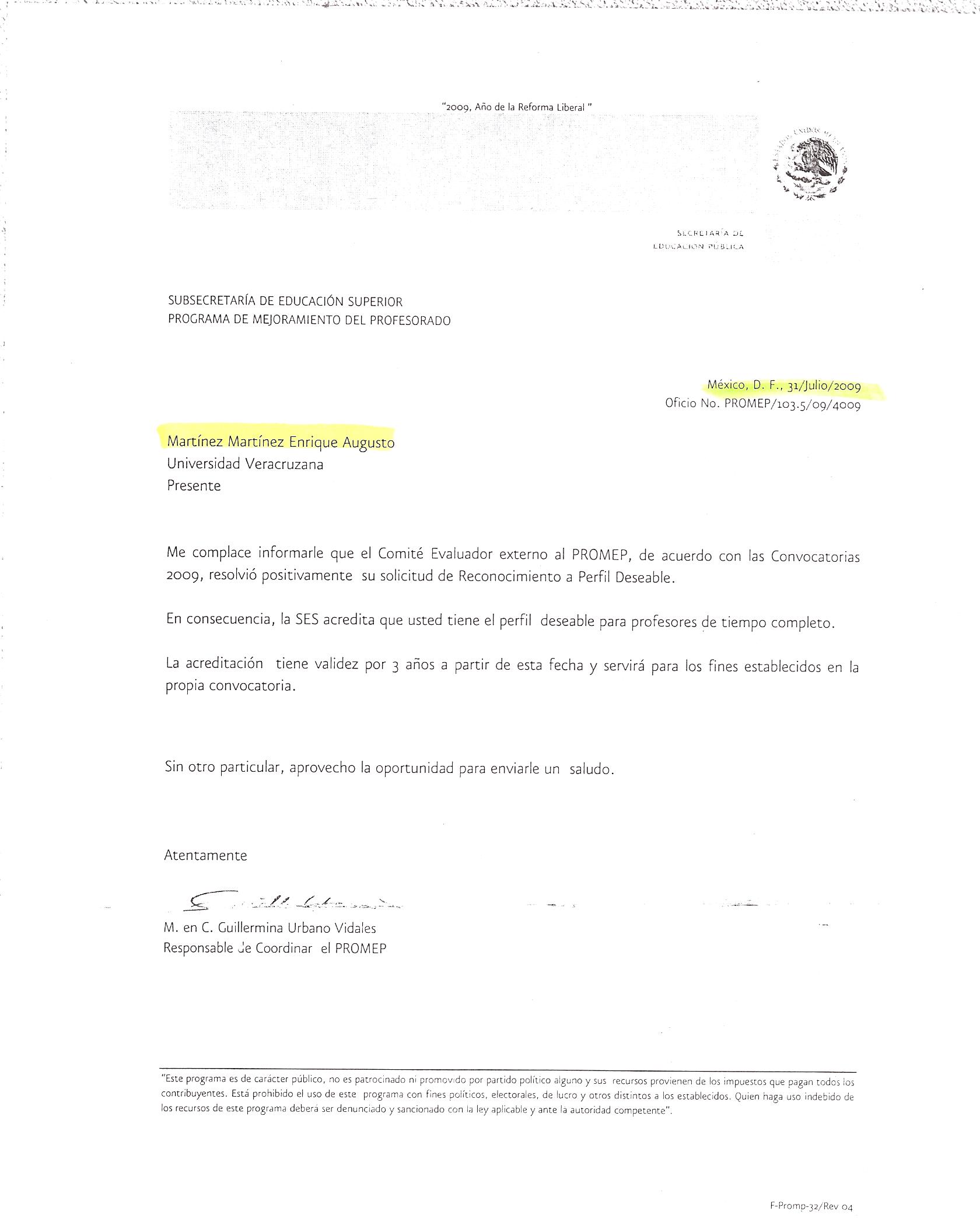 Dr. Leandro García González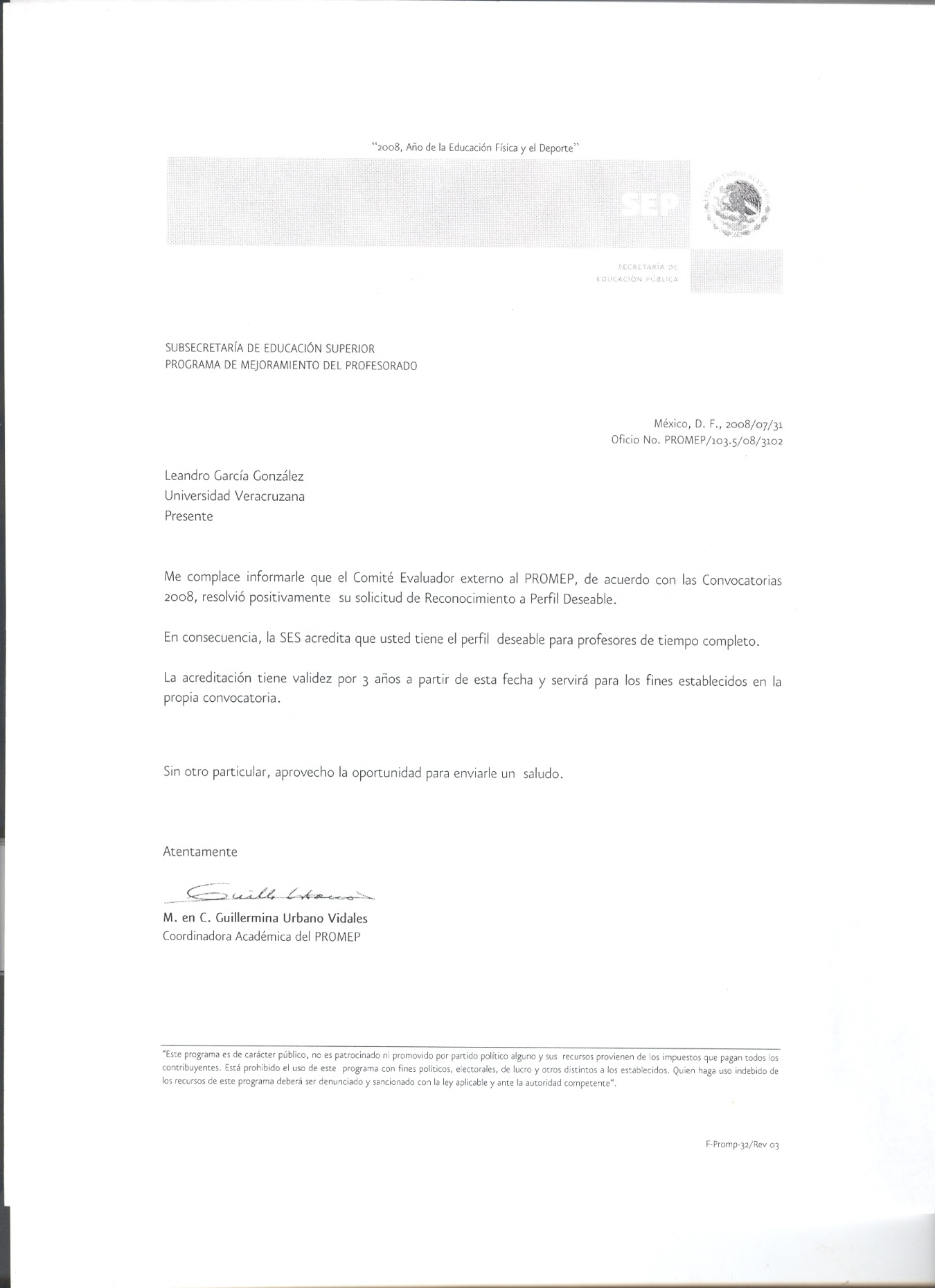 